АКТобщественной проверкив рамках проведения системного и комплексного общественного контроля, 
проведен общественный контроль качества санитарной обработки и дезинфекции подъездов МКД по адресу пр. Макаренко, д.№3.Сроки проведения общественного контроля: 06.04.2020 – 07.04.2020г.Основания для проведения общественной проверки: план работы Общественной палаты г.о. Королев.Форма общественного контроля: мониторингПредмет общественной проверки – контроль работы УК АО «Монилит Сервис» по качеству проведения санитарной обработки и дезинфекции подъездов МКДСостав группы общественного контроля:- Белозерова Маргарита Нурлаяновна, председатель комиссии «по ЖКХ, капитальному ремонту, контролю за качеством работы управляющих компаний, архитектуре, архитектурному облику городов, благоустройству территорий, дорожному хозяйству и транспорту»;- Якимова Варвара Владиславовна - член комиссии- Журавлев Николай Николаевич – член комиссииВ рамках профилактики распространения коронавирусной инфекции Общественная палата в течении трех дней с 06 апреля по 07 апреля проверяла соблюдение графика проведения дезинфекционной обработки и оценивала качество проведения работ УК «Монолит Сервис» в подъездах МКД по адресу пр. Макаренко, д.№3.Проверка показала: работниками компании производилась обработка хлорсодержащими и спиртосодержащими растворами входных групп подъездов, холлы первых двух этажей, почтовые ящики, лифтовые кабины, кнопки общего пользования и перила в соответствии с графиком дезинфекционной обработки - замечаний нет. Сотрудниками соблюдены нормы безопасности - работа проводилась в защитных костюмах, специальных очках и масках. По данным проверки составлен АКТ.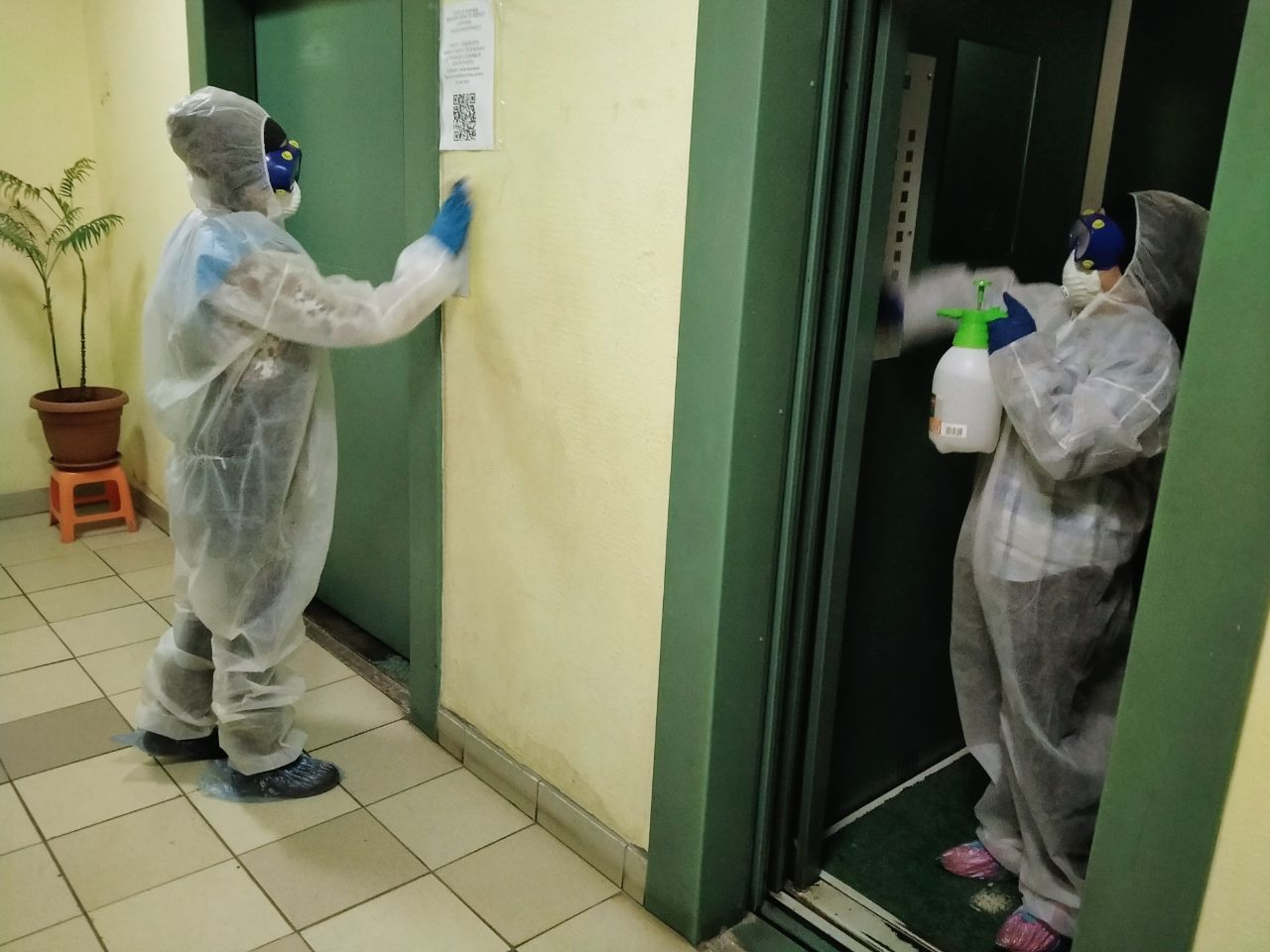 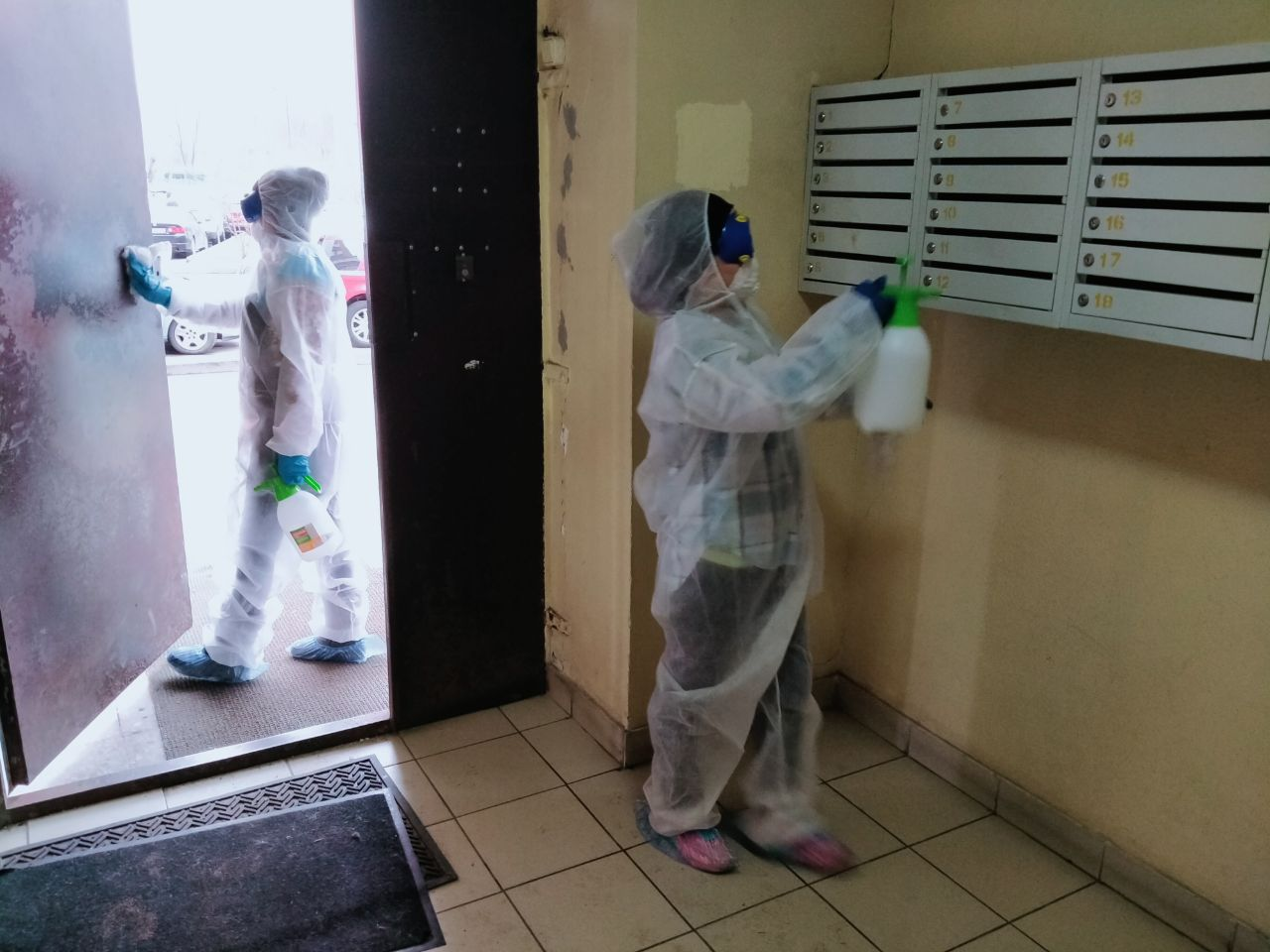 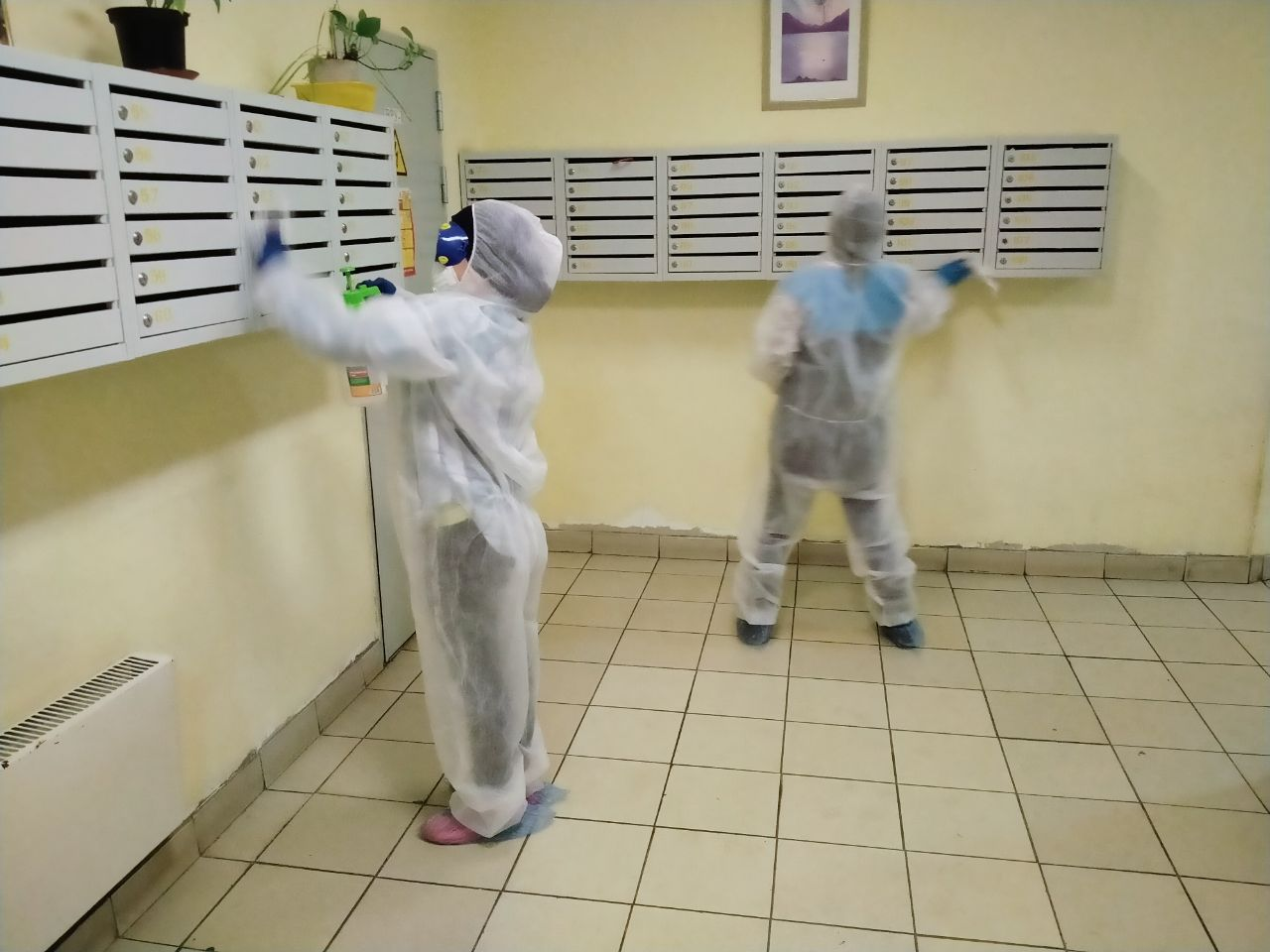 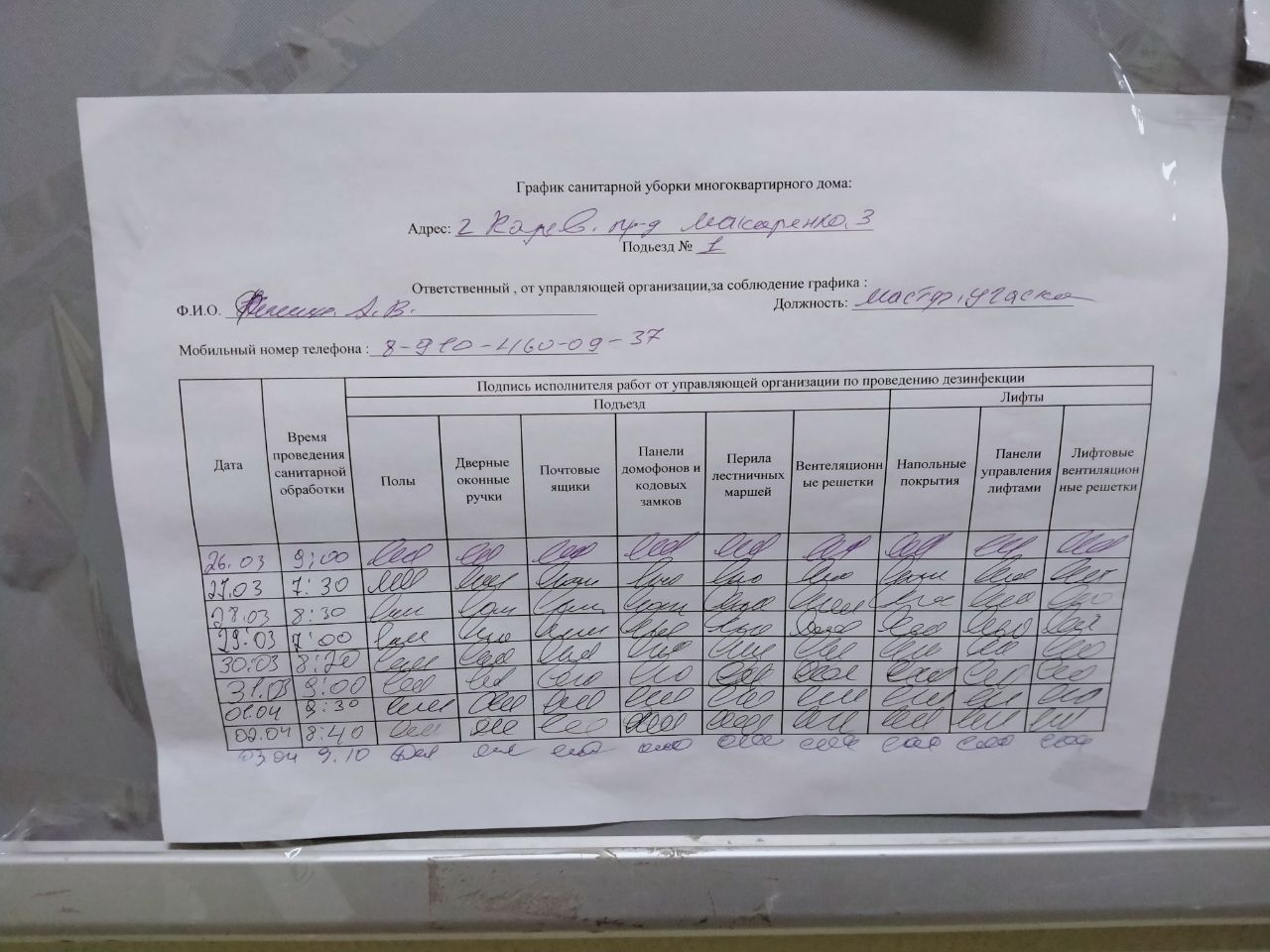 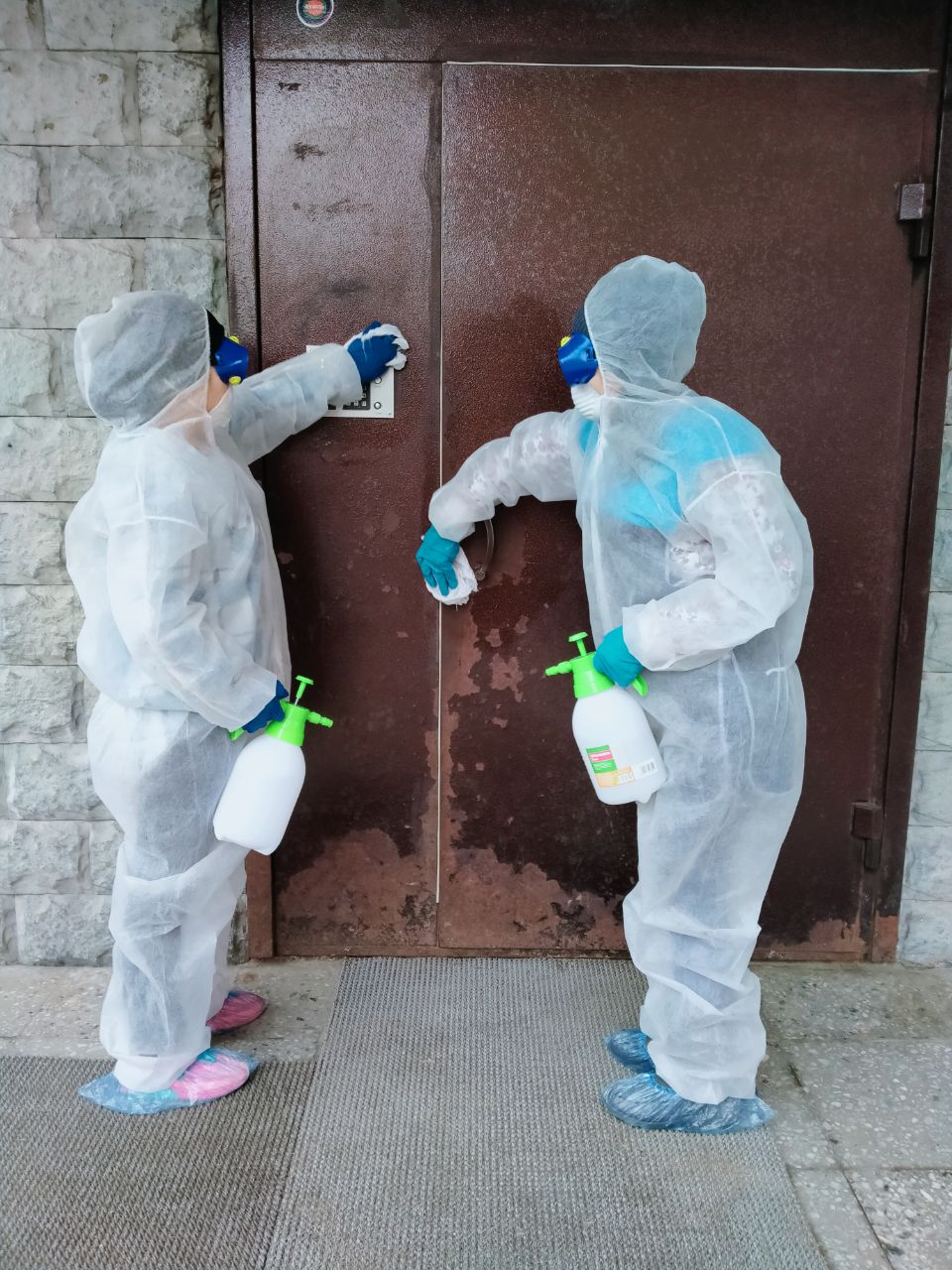 «УТВЕРЖДЕНО»Решением Совета Общественной палаты г.о. Королев Московской областиПредседатель комиссии «по ЖКХ, капитальному ремонту, контролю за качеством работы управляющих компаний, архитектуре, архитектурному облику городов, благоустройству территорий, дорожному хозяйству и транспорту» Общественной палаты г.о.Королев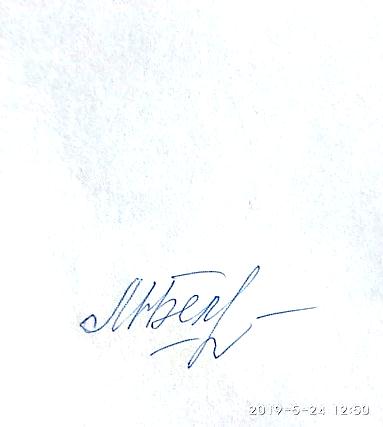 М.Н.Белозерова